  文藻外語大學107年度高等教育深耕計畫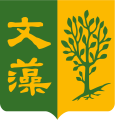   校外競賽-教師指導/審查紀錄表單位主管簽章:競賽名稱  (請註明初賽/複賽)  (請註明初賽/複賽)  (請註明初賽/複賽)  (請註明初賽/複賽)  (請註明初賽/複賽)  (請註明初賽/複賽)  (請註明初賽/複賽)指導老師任職單位任職單位任職單位指導時間年   月   日至   年   月   日，共計   小時年   月   日至   年   月   日，共計   小時年   月   日至   年   月   日，共計   小時年   月   日至   年   月   日，共計   小時年   月   日至   年   月   日，共計   小時年   月   日至   年   月   日，共計   小時年   月   日至   年   月   日，共計   小時參賽學生人數共     人共     人共     人共     人共     人共     人共     人班級學號姓名班級班級班級學號姓名指導內容  (請列舉)相關建議指導老師簽名日期年    月    日年    月    日年    月    日